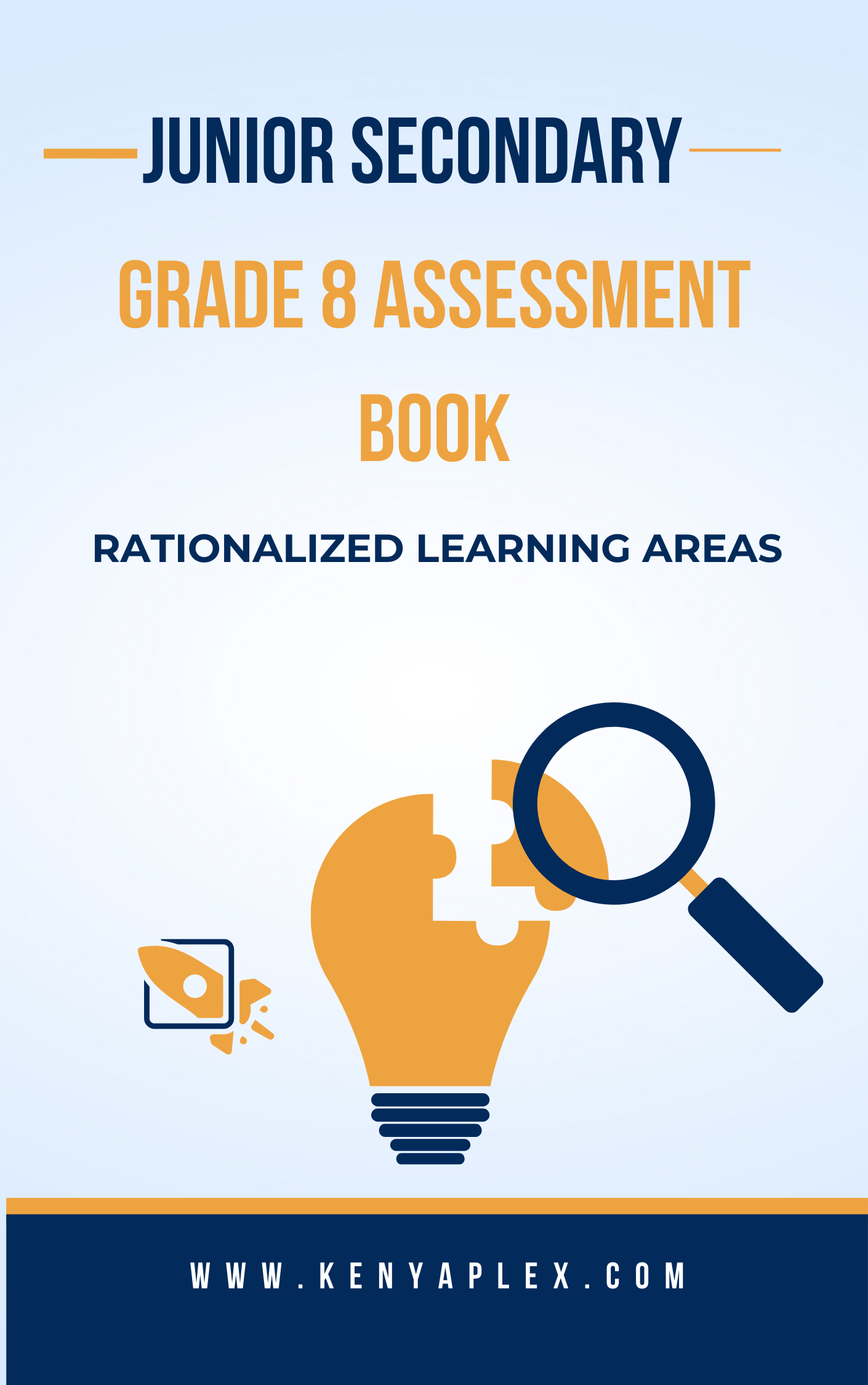 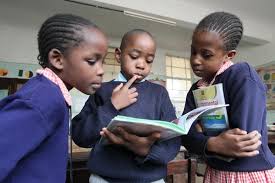 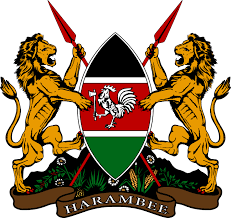 MINISTRY OF EDUCATION SCIENCE AND TECHNOLOGYGRADE 8 JUNIOR SECONDARY ASSESSMENT BOOKMATHEMATICS ACTIVITIES KEY = C1- CAT ONE	C2- CAT TWO END T- END TERM	P.L – Performance level KISWAHILI ACTIVITIESAGRICULTURE AND NUTRITION ACTIVITIES KEY = C1- CAT ONE	C2- CAT TWO END T- END TERM	P.L – Performance levelCRE ACTIVITESCREATIVE ARTS AND SPORTS ENGLISH ACTIVITIESINTEGRATED SCIENCE ACTIVITIES PRE- TECHNICAL ACTIVITIES IRE ACTIVITIESSOCIAL STUDIES ACTIVITIESGENERAL TRANSITION REPORTAreas of weakness to be observed in the learner Areas of strengths to be emphasized Talk About Leaners Ability and Talent Acquisition STRAND/SUB-STRANDTERM ONETERM ONETERM ONETERM ONETERM ONETERM ONETERM ONETERM TWOTERM TWOTERM TWOTERM TWOTERM TWOTERM TWOTERM THREETERM THREETERM THREETERM THREETERM THREETERM THREETERM THREETERM THREE1.0 NUMBERS1.0 NUMBERSC1C1C2C2END TEND TP.LP.LC1C2END TEND TP.LP.LC1C1C2C2ENDTENDTP.LP.L                                                                  TERM ONE,TWO, THREEIntegers                                                                   TERM ONE,TWO, THREEFractions                                                                   TERM ONE,TWO, THREEDecimals                                                                   TERM ONE,TWO, THREESquares and square roots                                                                  TERM ONE,TWO, THREERates, ratio, proportions and percentages                                                                   TERM ONE,TWO, THREE2.0 ALGERBRA                                                                  TERM ONE,TWO, THREEAlgebraic                                                                   TERM ONE,TWO, THREELinear equations                                                                   TERM ONE,TWO, THREE3.0 MEASUREMENT                                                                   TERM ONE,TWO, THREECircles                                                                   TERM ONE,TWO, THREEArea                                                                   TERM ONE,TWO, THREEMoney                                                                   TERM ONE,TWO, THREE4.0 GEOMETRY                                                                   TERM ONE,TWO, THREEGeometrical constructions                                                                   TERM ONE,TWO, THREECoordinates and graphs                                                                  TERM ONE,TWO, THREEScale Drawing                                                                   TERM ONE,TWO, THREECommon solids                                                                  TERM ONE,TWO, THREE5.0 DATA HANDLING AND PROBABILITY                                                                   TERM ONE,TWO, THREEData presentation and interpretation                                                                   TERM ONE,TWO, THREEProbability STRAND/SUB-STRANDTERM ONETERM ONETERM ONETERM ONETERM ONETERM ONETERM ONETERM TWOTERM TWOTERM TWOTERM TWOTERM TWOTERM TWOTERM THREETERM THREETERM THREETERM THREETERM THREETERM THREETERM THREETERM THREE1.0 KUSIKILIZA NA KUZUNGUMZAC2C2END TEND TP.LP.LC1C2END TEND TP.LP.LC1C1C2C2ENDTENDTP.LP.LTERM 1,2,3 Kusikiliza na kujibu TERM 1,2,3 Kusoma:ufahamu wa kifungu cha simuliziTERM 1,2,3 Kuandika: viakifishiTERM 1,2,3 Sarufi : viwakilishi vya nafsi, vionyeshi na vya idadiTERM 1,2,3 2.1 KUSIKILIZA NA KUZUNGUMZATERM 1,2,3 Kusikiliza kwa kina TERM 1,2,3 2.2 KUSOMATERM 1,2,3 Kusoma kwa mapana; Matini ya KujichaguliaTERM 1,2,3 2.3 Kuandika; barua ya kirafikiTERM 1,2,3 2.4 sarufi: Viwakilishi vya sifa, Pekee na ViuliziTERM 1,2,3 3.1 Kusikiliza na kuzungumzaTERM 1,2,3 Hadithi mighaniTERM 1,2,3 3.2 KusomaTERM 1,2,3 Kusoma kwa kina: TamthiliaTERM 1,2,3 3.3 KuandikaTERM 1,2,3 Insha ya kubuni Masimulizi TERM 1,2,3 3.4 Sarufi TERM 1,2,3 Viwakilishi vimilikishi na visisitiziTERM 1,2,3 4.1 Kusikiliza na KuzungumzaTERM 1,2,3 Hadithi Visasili TERM 1,2,3 4.2 KusomaTERM 1,2,3 Kusoma kwa ufasahaTERM 1,2,3 4.3 KUANDIKATERM 1,2,3 Insha za kubuni (Masimulizi)TERM 1,2,3 4.4 SARUFITERM 1,2,3 Nyakati za HaliTERM 1,2,3 5.1 KUSIKILIZA NA KUZUNGUMZATERM 1,2,3 Kusikiliza MaagizoTERM 1,2,3 5.2 KUSOMATERM 1,2,3 Kusoma kwa Ufahamu5.3 KuandikaInsha ya Maelekezo5.4 SarufiNyakati na Hali6.1 Kusikiliza na KuzungumzaKusikiliza kwa kusafiri6.2 KusomaKusoma kwa kina6.3 kuandikaInsha za kubuni:mdokezoVivumishi vya sifa na viashiria7.1 Kusikiliza na KuzungumzaUsikilizaji Husishi7.2 Kusomaufupisho7.3 KuandikaInsha za kubuni: Maelezo7.4 sarufi Vivumish vimilikish vya idadi na vya sifa 8.1 Kusikiliza na KuzungumzaAina za uzungumzaji; uzungumzaji wa papo kwa papo8.2 Kusoma Kusoma kwa kina; Mandhari na Ploti8.3 kuandika Viakifishi : alama za mtajo na mshazari8.4 sarufiNgeli na upatanisho wa kisarufi9.1  Kusikiliza na KuzungumzaKusikiliza kwa kina9.2 KusomaUfahamu wa Kifungu cha Kuchawishi9.3 KuandikaInsha za Kubuni: Masimulizi9.4 Sarufi Ngeli na Upatanisho wa Kisarufi10.1  Kusikiliza na KuzungumzaHadithi Hurafa na Hekaya10.2 KusomaKusoma kwa Kina10.3 KunadikaBarua ya Kuomba Msaada10.4 Sarufi Vinyume vya Vitenzi na Vielezi11.1  Kusikiliza na KuzungumzaKuzungumza kwa kutumia vidokezo11.2 KusomaKusoma kwa Mapana : Matini za kujichagulia11.3 KuandikaInsha za kubuni: maelezo 11.4 Sarufi Mnyambuliko wa Vitenzi12.1  Kusikiliza na KuzungumzaKusikiliza kwa Makini12.2 KusomaKusoma kwa Ufasaha12.3 kuandikaInsha za kiuamilifu: Hotuba12.4 sarufi Aina za sentensi :sentensi changamoto13.1  Kusikiliza na KuzungumzaWahusika katika HADITHI13.2 KusomaKusoma kwa kina : Mbinu za Lugha13.3 KuandikaInsha za Kubuni:Maelezo13.4 SarufiUkanushaji kwa kuzingatia hali14.1  Kusikiliza na KuzungumzaLugha kwatika Hadithi 14.2 KusomaKusoma kwa Ufahamu14.3 KuandikaInsha za Maelekezo14.4 Sarufi Udogo wa nomino 15.1  Kusikiliza na KuzungumzaKusikiliza Husishi 15.2 KusomaUfupisha15.3 KundikaBaruapepe 15.4 Sarufi Usemi Halisi na Usemi wa TarifaSTRAND/SUB-STRANDTERM ONETERM ONETERM ONETERM ONETERM TWOTERM TWOTERM TWOTERM TWOTERM THREETERM THREETERM THREETERM THREEC1C2END TP.LC1C2END TP.LC1C2ENDTP.L                                           TERM ONE, TWO, THREETERM THREECONSERVATION OF RESOURCES AGRICULTURAL ENV.                                           TERM ONE, TWO, THREETERM THREESoil conservation measures                                            TERM ONE, TWO, THREETERM THREEWater harvesting and storage                                            TERM ONE, TWO, THREETERM THREEFOOD PRODUCTION PROCESS                                            TERM ONE, TWO, THREETERM THREEKitchen and backyard gardening                                            TERM ONE, TWO, THREETERM THREEPoultry rearing in a fold                                            TERM ONE, TWO, THREETERM THREECrop pest and disease control                                           TERM ONE, TWO, THREETERM THREEPreparing animal products: Fish and Poultry carcass                                           TERM ONE, TWO, THREETERM THREEPreserving milk and meat                                           TERM ONE, TWO, THREETERM THREECooking: preparing a balanced meal                                           TERM ONE, TWO, THREETERM THREEHygiene practices                                            TERM ONE, TWO, THREETERM THREECleaning the kitchen                                           TERM ONE, TWO, THREETERM THREESewing Skills: Constructing household items                                            TERM ONE, TWO, THREETERM THREEConstructing innovative animal waterer                                            TERM ONE, TWO, THREETERM THREEICT support services STRAND/SUB-STRANDTERM ONETERM ONETERM ONETERM ONETERM ONETERM ONETERM ONETERM ONETERM TWOTERM TWOTERM TWOTERM TWOTERM TWOTERM TWOTERM TWOTERM TWOTERM THREETERM THREETERM THREETERM THREETERM THREETERM THREETERM THREETERM THREEC1C1C2C2END TEND TP.LP.LC1C1C2C2END TEND TP.LP.LC1C1C2C2ENDTENDTP.LP.L                                                              TERM ONE, TWO, THREECREATION                                                              TERM ONE, TWO, THREEOrigin and consequences of sin                                                              TERM ONE, TWO, THREEGod’s plan for redemption                                                               TERM ONE, TWO, THREETHE BIBLE                                                              TERM ONE, TWO, THREEFaith and God’s promises                                                              TERM ONE, TWO, THREEAbrahamic covenant                                                              TERM ONE, TWO, THREELeadership in Israel                                                              TERM ONE, TWO, THREEMIRACLES OF JESUS                                                              TERM ONE, TWO, THREEHealing of the blind:bartimeus                                                              TERM ONE, TWO, THREETEACHINGS OF JESUS CHRIST                                                              TERM ONE, TWO, THREETeachings on prayer                                                              TERM ONE, TWO, THREEThe lost sheep                                                              TERM ONE, TWO, THREETHE CHURCH                                                              TERM ONE, TWO, THREEThe Holy spirit                                                              TERM ONE, TWO, THREEAct of passionCHRISTIANS LIVING TODAYMAL PROCTIONFamily relationship Human sexualitySacredness of lifeBullying WorkLeisure STRAND/SUB-STRANDTERM ONETERM ONETERM ONETERM ONETERM ONETERM ONETERM ONETERM ONETERM TWOTERM TWOTERM TWOTERM TWOTERM TWOTERM TWOTERM TWOTERM TWOTERM THREETERM THREETERM THREETERM THREETERM THREETERM THREETERM THREETERM THREECREATIVE ARTS AND SPORTS CREATIVE ARTS AND SPORTS CREATIVE ARTS AND SPORTS C1C1C2C2END TEND TP.LP.LC1C1C2C2END TEND TP.LP.LC1C1C2C2ENDTENDTP.LP.L                                                        TERM ONE,TWO, THREEFoundation of creative arts and Sports                                                        TERM ONE,TWO, THREEIntroduction of creative arts and Sports                                                        TERM ONE,TWO, THREEComponent creative arts and Sports                                                        TERM ONE,TWO, THREECREATING AND PERFORMING CREATIVE ARTS AND SPORTS                                                        TERM ONE,TWO, THREEComposing rhythm                                                         TERM ONE,TWO, THREEAthletics                                                         TERM ONE,TWO, THREEComposing melody                                                        TERM ONE,TWO, THREENetball                                                        TERM ONE,TWO, THREEDescant Recorder                                                        TERM ONE,TWO, THREEVolleyball                                                        TERM ONE,TWO, THREEKenyan folk dance                                                        TERM ONE,TWO, THREEOption : swimming                                                         TERM ONE,TWO, THREEAPPRECIATION OF CREATIVE ARTS AND SPORTS                                                        TERM ONE,TWO, THREEAnalysis of creative arts and Sports                                                        TERM ONE,TWO, THREESTRAND/SUB-STRANDTERM ONETERM ONETERM ONETERM ONETERM ONETERM ONETERM ONETERM ONETERM TWOTERM TWOTERM TWOTERM TWOTERM TWOTERM TWOTERM TWOTERM TWOTERM THREETERM THREETERM THREETERM THREETERM THREETERM THREETERM THREETERM THREEListening and speakingListening and speakingListening and speakingC1C1C2C2END TEND TP.LP.LC1C1C2C2END TEND TP.LP.LC1C1C2C2ENDTENDTP.LP.L                                                    TERM ONE, TWO, THREETERM TWOPolite language: telephone etiquette                                                    TERM ONE, TWO, THREETERM TWOExtensive reading: independent readings                                                      TERM ONE, TWO, THREETERM TWOGRAMMAR IN USE                                                    TERM ONE, TWO, THREETERM TWOWord classes :compound nouns                                                    TERM ONE, TWO, THREETERM TWOREADING                                                     TERM ONE, TWO, THREETERM TWOIntensive reading: short stories                                                    TERM ONE, TWO, THREETERM TWOWriting                                                     TERM ONE, TWO, THREETERM TWOWriting legibly and neatly                                                    TERM ONE, TWO, THREETERM TWOListening and speaking                                                     TERM ONE, TWO, THREETERM TWOOral presentation :song                                                    TERM ONE, TWO, THREETERM TWOReading : intensive reading : simple poems                                                    TERM ONE, TWO, THREETERM TWOGrammar in use:                                                     TERM ONE, TWO, THREETERM TWOWord classes : collective nouns                                                    TERM ONE, TWO, THREETERM TWOReading                                                     TERM ONE, TWO, THREETERM TWOIntensive reading : short stories                                                     TERM ONE, TWO, THREETERM TWOWriting                                                     TERM ONE, TWO, THREETERM TWOMechanics of writing: punctuations                                                     TERM ONE, TWO, THREETERM TWOListening and speaking                                                     TERM ONE, TWO, THREETERM TWOListening comprehension                                                    TERM ONE, TWO, THREETERM TWO3.2 reading                                                     TERM ONE, TWO, THREETERM TWOIntensive reading                                                     TERM ONE, TWO, THREETERM TWO3.3 Grammars in use:                                                    TERM ONE, TWO, THREETERM TWOWord classes: primary auxiliaries                                                     TERM ONE, TWO, THREETERM TWO3.4 Reading                                                     TERM ONE, TWO, THREETERM TWOIntensive reading: poetry                                                    TERM ONE, TWO, THREETERM TWO3.5 WRITING                                                     TERM ONE, TWO, THREETERM TWOParagraphing sequencing  ideas                                                    TERM ONE, TWO, THREETERM TWO4.1 listening and Speaking                                                     TERM ONE, TWO, THREETERM TWOListening comprehension: selective listening                                                     TERM ONE, TWO, THREETERM TWO intensive reading                                                     TERM ONE, TWO, THREETERM TWO4.3 grammar in Use                                                    TERM ONE, TWO, THREETERM TWOVerbs and tense                                                    TERM ONE, TWO, THREETERM TWO4.4 Reading                                                     TERM ONE, TWO, THREETERM TWOIntensive reading :short story                                                    TERM ONE, TWO, THREETERM TWO4.5 writing                                                     TERM ONE, TWO, THREETERM TWOParagraphing connectors of sequence                                                     TERM ONE, TWO, THREETERM TWO5.1 Listening and speaking                                                    TERM ONE, TWO, THREETERM TWOPronunciation                                                     TERM ONE, TWO, THREETERM TWO5.2 Reading                                                     TERM ONE, TWO, THREETERM TWOStudy skills –references material                                                     TERM ONE, TWO, THREETERM TWO5.3 grammar  in use                                                    TERM ONE, TWO, THREETERM TWOWord classes: adjectives                                                     TERM ONE, TWO, THREETERM TWO5.4 Reading                                                     TERM ONE, TWO, THREETERM TWOIntensive reading :short story 5.5 Writing 5.5 Writing 5.5 Writing Functional writing: apology letter  6.1  Listening and speakingConversational skills: disagreeing politely 6.2 Reading Reading fluency: poem6.3 grammar in UseWord classes: adverbs 6.4 Reading Intensive reading :short stories 6.5 Reading Mechanics of writing 7.1 listening and speakingListening for details 7.2 reading Intensive reading: Visual7.3 grammar in UseWord classes : pronouns7.4 Reading Intensive reading: short story7.5 writing Composition writing 8.1 listening and speakingListening and responding: Oral narrativesMyths 8.2 ReadingIntensive reading: poem8.3 Grammar in useWord classes :simple prepositions 8.4 Reading : intensive reading Poetry 8.5 writing Assessment writing 9.1 Listening and speakingPronunciation 9.2 Reading Extensive reading : Grade appropriate fictionMaterial characters 9.3 grammar in UseWord classes : conjunctions – because, that,when,if,unless and since9.4 reading Intensive reading: similes and metaphors Writing Creative writing :Narrative composition (240-280 words )10.1 Listening and speakingOral presentation 10.2 Reading Study skills : Note making 10.3 Grammar in UseWord classes: determiners and Quantifiers 10.4 Reading Intensive reading :short story10.5 Writing Listening and Speaking  Functional writing: Thank you notes and congratulatory notes 11.1 Listening and speaking Conversational Skills:Interviews 11.2 Reading Extensive Reading: Non- fiction11.3 Grammar in UseWord classes : Adverbs11.4 intensive Reading : Lesson learnt11.5 WritingMechanic of writing : prefixes and suffixes12.1 Listening and speaking Listening to Respond: Attitude 12.2 Reading Intensive reading: comprehension strategies 12.3 Grammar in UsePhrasal verbs 12.4 Reading Short story: character 12.5 Writing The writing process 13.1 Listening and speakingExtensive listening : poems 13.2 Reading Intensive reading :comprehension strategies 13.3 Grammar in UseWord classes : Compound sentence 13.4 Reading Short story: Style13.5 ReadingCreative Narrative Composition idioms14.1 Listening and Speaking Pronunciation and information 14.2 ReadingStudy Skills 14.3 GrammarSentences Active and Passive Voice14.4 ReadingExtensive reading: Short story14.5 ReadingCreative Writing : Description Writing 15.1 Listening and SpeakingOral Reports :Event 15.2 ReadingReading Fluency 15.3 Grammar in Use15.3 Grammar in Use15.3 Grammar in UseTypes of Sentences: Interrogative sentences 15.4 ReadingPoems 15.5 Writing Functional  Writing Personal JournalsSTRAND/SUB-STRANDTERM ONETERM ONETERM ONETERM ONETERM ONETERM ONETERM ONETERM ONETERM TWOTERM TWOTERM TWOTERM TWOTERM TWOTERM TWOTERM THREETERM THREETERM THREETERM THREETERM THREETERM THREETERM THREETERM THREE      1.0 Mixtures, Elements and          compound      1.0 Mixtures, Elements and          compound      1.0 Mixtures, Elements and          compoundC1C1C2C2END TEND TP.LP.LC1C2END TEND TP.LP.LC1C1C2C2ENDTENDTP.LP.LTERM ONE,TWO, THREEElements and CompoundTERM ONE,TWO, THREE1.0 Mixtures , elements and compounds TERM ONE,TWO, THREEPhysical and chemical changes TERM ONE,TWO, THREEClasses of fireTERM ONE,TWO, THREE2.0 Living things and their environmentTERM ONE,TWO, THREEThe cellTERM ONE,TWO, THREEMovement of materials in and out of the cellTERM ONE,TWO, THREEReproduction in human TERM ONE,TWO, THREETransformation of  energy TERM ONE,TWO, THREE3.0 Force and energyTERM ONE,TWO, THREEPressure TERM ONE,TWO, THREETERM ONE,TWO, THREESTRAND/SUB-STRANDTERM ONETERM ONETERM ONETERM ONETERM ONETERM ONETERM ONETERM ONETERM TWOTERM TWOTERM TWOTERM TWOTERM TWOTERM TWOTERM THREETERM THREETERM THREETERM THREETERM THREETERM THREETERM THREETERM THREE1.0 Foundations of pre- technical studies 1.0 Foundations of pre- technical studies 1.0 Foundations of pre- technical studies C1C1C2C2END TEND TP.LP.LC1C2END TEND TP.LP.LC1C1C2C2ENDTENDTP.LP.L                                         TERM ONE,TWO, THREEFire and data safety                                         TERM ONE,TWO, THREEComputer hardware                                         TERM ONE,TWO, THREEConsumer and investor protection                                         TERM ONE,TWO, THREE2.0 Communication                                          TERM ONE,TWO, THREEBusiness communication                                         TERM ONE,TWO, THREEPlain scale drawing                                         TERM ONE,TWO, THREEVisual  programming                                          TERM ONE,TWO, THREEMaterial for production                                         TERM ONE,TWO, THREEComposite Materials                                         TERM ONE,TWO, THREEceramics                                         TERM ONE,TWO, THREE4.0 Tools and production                                          TERM ONE,TWO, THREECutting tools                                         TERM ONE,TWO, THREECutting tools                                         TERM ONE,TWO, THREEProduction unit                                         TERM ONE,TWO, THREE5.0 Entrepreneurship                                          TERM ONE,TWO, THREEBookkeeping                                          TERM ONE,TWO, THREEIncome and Budgeting                                          TERM ONE,TWO, THREEMarketing goods and Services                                         TERM ONE,TWO, THREESaving and Investment STRAND/SUB-STRANDTERM ONETERM ONETERM ONETERM ONETERM ONETERM ONETERM ONETERM ONETERM TWOTERM TWOTERM TWOTERM TWOTERM TWOTERM TWOTERM THREETERM THREETERM THREETERM THREETERM THREETERM THREETERM THREETERM THREE1.0 Qur’an1.0 Qur’an1.0 Qur’anC1C1C2C2END TEND TP.LP.LC1C2END TEND TP.LP.LC1C1C2C2ENDTENDTP.LP.L                                   TERM ONE,TWO, THREEModes of preservation of the qur’an                                   TERM ONE,TWO, THREEDivisions of the qur’an                                   TERM ONE,TWO, THREESelected verse (Al- Luqman 12-19                                   TERM ONE,TWO, THREE2.0 Hadith                                   TERM ONE,TWO, THREEUlum al- Hadith                                   TERM ONE,TWO, THREESelected Hadith                                   TERM ONE,TWO, THREE3.0Pillars of Iman                                   TERM ONE,TWO, THREEBelief in revealed scripture                                   TERM ONE,TWO, THREEUlul –Azm prophet                                   TERM ONE,TWO, THREE4.0 Devotional Acts                                   TERM ONE,TWO, THREEPrayers on special occasions                                    TERM ONE,TWO, THREEHajj                                   TERM ONE,TWO, THREE5.0 Akhlaq(Moral Values)                                   TERM ONE,TWO, THREECommanding good and forbidding evil                                   TERM ONE,TWO, THREEVirtues in Islam                                   TERM ONE,TWO, THREEProhibition in Islam                                   TERM ONE,TWO, THREE6.0 Muamalat (social relation                                   TERM ONE,TWO, THREEDivorce                                    TERM ONE,TWO, THREETypes of divorce                                    TERM ONE,TWO, THREETrade and Finance in Islam                                   TERM ONE,TWO, THREEHuman Right                                    TERM ONE,TWO, THREEThe rightly guided caliphsSTRAND/SUB-STRANDTERM ONETERM ONETERM ONETERM ONETERM ONETERM ONETERM ONETERM ONETERM TWOTERM TWOTERM TWOTERM TWOTERM TWOTERM TWOTERM THREETERM THREETERM THREETERM THREETERM THREETERM THREETERM THREETERM THREE1.0 Social studies and Personal Management 1.0 Social studies and Personal Management 1.0 Social studies and Personal Management C1C1C2C2END TEND TP.LP.LC1C2END TEND TP.LP.LC1C1C2C2ENDTENDTP.LP.L                                 TERM ONE,TWO, THREEPersonal Goal setting                                  TERM ONE,TWO, THREEBuilding self esteem                                  TERM ONE,TWO, THREEEmotional care                                  TERM ONE,TWO, THREEHealthy coping Mechanism                                 TERM ONE,TWO, THREEResilience                                  TERM ONE,TWO, THREERisky Behaviors                                  TERM ONE,TWO, THREEPersonality tests                                  TERM ONE,TWO, THREE2.0 People and Population                                 TERM ONE,TWO, THREEScientific Theory about Human Origin                                 TERM ONE,TWO, THREEEarly civilization                                  TERM ONE,TWO, THREETrans- Saharan slave trade                                 TERM ONE,TWO, THREEPopulation growth in Africa                                 TERM ONE,TWO, THREEPhotograph Work                                 TERM ONE,TWO, THREE3.0 Interpersonal Relationship skills                                 TERM ONE,TWO, THREESocio- Cultural Diversity and Inclusion                                  TERM ONE,TWO, THREEBuilding Healthy Relationship                                  TERM ONE,TWO, THREELevel of communication                                  TERM ONE,TWO, THREEDeterminants of Assertiveness                                  TERM ONE,TWO, THREENurturing empathy                                  TERM ONE,TWO, THREENegative peer influence                                  TERM ONE,TWO, THREEPeople and population                                  TERM ONE,TWO, THREEPeaceful Conflict resolution                                  TERM ONE,TWO, THREEUnresolved conflicts                                  TERM ONE,TWO, THREEProcess of negotiation                                  TERM ONE,TWO, THREE4.0 Natural and Historic Build                                  TERM ONE,TWO, THREEMap reading and interpretation                                  TERM ONE,TWO, THREEWeather and climate                                  TERM ONE,TWO, THREEVegetation in Africa                                 TERM ONE,TWO, THREEHistorical Sites and Monument in Africa                                 TERM ONE,TWO, THREE5.0 resources Economic and Development Sustainable Resource Utilization 6.0 Decision Making SkillsMaking informed decisionsEssential skills I critical thinking Development of creative thinking Process of problem solving 7.0 Community Learning projects  8.0 Political development and GovernanceThe constitution of KenyaDemocratic principles and practices Human rightsAfrican diaspora Citizenship Governance 